上海祥祺亚盛大厦外立面提升改造工程招标资格预审公告本项目位于上海市。为发挥投资效益，确保项目按质按量按时完成，拟采用邀请招标的方式选定外立面提升改造工程施工单位。现邀请符合投标人资格要求的单位报名，经资格预审合格后，参与本项目的投标。招标范围及其它有关事宜说明如下：招标项目概况本项目位于上海市静安区江宁路188号，项目地段位置优越，交通便利，紧邻南京西路商业圈，与恒隆广场、中信泰富广场、梅龙镇广场三大顶级商业广场一街之隔。大厦于2000年竣工，现提升大厦外立面形象。本项目总建筑面积约20000㎡，帷幕面积约10000㎡，地下3层、地上16层、裙房5层，原建筑高度小于100m。拟改造效果图见附件。1、招标方式：邀请招标。2、招标范围：上海祥祺亚盛大厦外立面提升改造工程的施工、验收、质量保修等，具体以招标文件为准。二、投标人资格要求1、具有独立法人资格；2、具有建筑幕墙工程专业承包一级资质，具有有效的《安全生产许可证》；3、近5年（2013年至今）至少承接过1个上海地区外立面改造工程或幕墙工程施工项目；4、近3年（2015年至今）至少承接3个同类型、同等规模以上施工项目，且施工、质量、进度、企业信誉良好；5、具有与本项目匹配的固定项目管理团队；6、近三年存在骗取中标、严重违约等不良行为的单位，不得参与本项目的投标；在本项目招标投标期间因不良行为被建设行政主管部门、市场监督管理局禁止投标、暂停承接工程或停止生产的单位不得参与本项目的投标；因违反工程建设法律法规和安全生产管理规定而受到建设行政主管部门红色警示的单位，在红色警示期间，不得参与本项目的投标。三、投标单位提供资料及截止时间1、资料要求（提交纸质、复印件加盖公章，原件备查）：营业执照、资质证书、法定代表人身份证明书、授权委托书及联系人社保证明、类似项目业绩表、合同（至少提供关键页）及验收报告、获奖清单及证书、拟派项目经理简历（包括相关证书、社保证明、业绩合同等）、加工工厂介绍等。2、投标人资格预审报名截止时间：2018年11月23日18时；超过上述截止时间报名的，一律不予受理。3、资料提交地址：深圳市福田区新洲十一街128号祥祺投资大厦27楼，联系人：韦茜 0755-83521027、13510081124、weiqian@cheungkei.com。祥祺集团成本中心招采部2018年11月20日附件：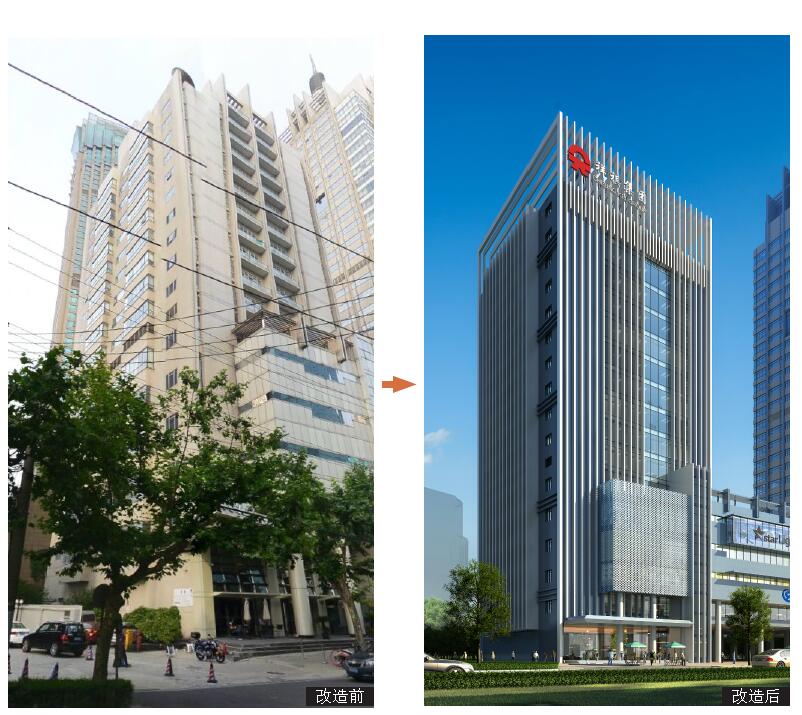 